Es gilt das gesprochene Wort10. Sitzung der Bezirksverordnetenversammlung Tempelhof-Schöneberg von Berlin am 31.08.2022Antwort auf die mündliche Anfrage Nr. 12 des BV Martin Rutsch (Linke)Über: Busspur Hauptstraße südlich Innsbrucker Platz1. FrageSind dem Bezirksamt Pläne der Senatsverwaltung bekannt, ob diese eine Einrichtung einer gesonderten Busspur an oben genannter Stelle plant, zusätzlich zu der in der in Gegenrichtung bestehenden?Antwort auf 1. FrageDem Fachbereich Straßen sind keine Pläne der Senatsverwaltung bekannt. Bekannt sind geplante umfangreiche Baumaßnahmen der Berliner Wasser Betriebe, die auf der Hauptstraße Aufgrabungen und Verkehrsumleitungen vorsehen. Ebenfalls erfolgt ein Kreuzungsumbau Hauptstraße/Rubensstraße u.a. zur Erschließung des neuen Wohngebietes Friedenauer Höhe.2. FrageInwieweit würde sich in diesem Fall eine Zuständigkeit für das Bezirksamt als Straßenbaulastträger ergeben?Antwort auf 2. FrageZuständig für die Anordnung neuer Busspuren ist SenUMVK.Bezirksstadträtin Saskia EllenbeckBezirksamt Tempelhof-Schöneberg von BerlinAbteilung für Ordnung, Straßen, Grünflächen, Umwelt und Naturschutz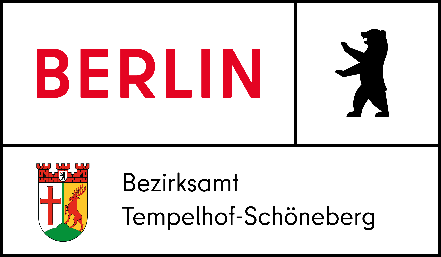 